Atividade Virtual OBMEP 2016Assunto: (Aritmética) Algoritmo da Divisão e ParidadeEsta atividade não vale nota, é apenas uma tarefa para desenvolver suas habilidades, portanto:Respostas sem justiﬁcativa não serão consideradas.Resposta da internet não é válida.As repostas podem ser anexadas em outro arquivo, basta indicar, a qual questão cada resposta é correspondente.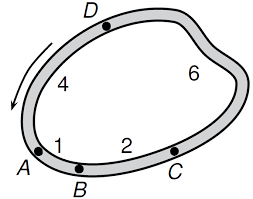 (1) A figura representa o traçado de uma pista de corrida. Os postos A, B, C e D são usados para partidas e chegadas de todas as corridas. As distancias entre postos vizinhos, em quilômetros, estão indicadas na figura e as corridas são realizadas no sentido indicado pela flecha.Por exemplo, uma corrida de 17 km pode ser realizada com partida em D e chegada em A.Quais são os postos de partida e chegada de uma corrida de 14 quilômetros? E para uma corrida de 100 quilômetros, quais são esses postos?(c) Mostre que é possível realizar corrida com extensão igual a qualquer número inteiro de quilômetro.(2) Fernando e Isaura inventaram um jogo diferente, cujas regras são as seguintes: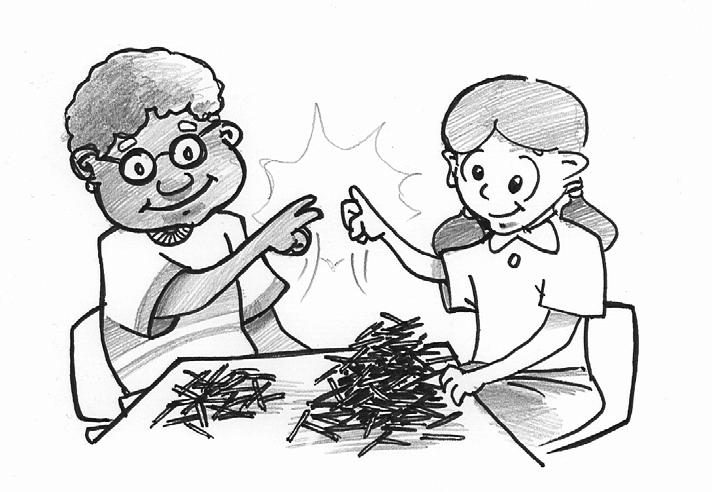 Eles começam uma partida com 128 palitos cada um;Em cada jogada, eles tiram par ou ímpar; se sai par, Fernando dá metade dos palitos que tem para Isaura e, se sai ímpar, Isaura dá a metade dos palitos que tem para Fernando. Eles repetem o procedimento da regra 2 até que um deles fique com um número ímpar de palitos, quando a partida acaba. Ganha quem ficar com maior número de palitos. Veja o que acontece em uma partida onde a sequência das três primeiras jogadas é par, ímpar, par:Complete o esquema com o número de palitos de Fernando e Isaura, de acordo com as jogadas indicadas. Uma partida acabou quando Fernando ficou com 101 palitos. Na última jogada saiu par ou ímpar? Qual foi a sequência de pares e ímpares da partida que acabou quando Fernando ficou com 101 palitos?Mostre que qualquer partida acaba com exatamente sete jogadas. (3) Começando com qualquer número natural não nulo é sempre possível formar uma sequência de números que termina em 1, seguindo repetidamente as instruções abaixo: • se o número for ímpar, soma-se 1; • se o número for par, divide-se por 2. Por exemplo, começando com o número 21, forma-se a seguinte sequência:21→22→11→12→6→3→4→2→1Nessa sequência aparecem nove números; por isso, dizemos que ela tem comprimento 9. Além disso, como ela começa com um número ímpar, dizemos que ela é uma sequência ímpar.Escreva a sequência que começa com 37.Existem três sequências de comprimento 5, sendo duas pares e uma ímpar. Escreva essas sequências.Quantas são as sequências pares e quantas são as sequências ímpares de comprimento 6? E de comprimento 7?Existem ao todo 377 sequências de comprimento 15, sendo 233 pares e 144 ímpares. Quantas são as sequências de comprimento 16? Dessas, quantas são pares? FernandoIsauraParFernandoIsauraÍmparFernandoIsauraParFernandoIsaura→→→...128128→64192→16096→80176...1281281ª jogada641922ª jogada160963ª jogada80176FernandoIsauraÍmparFernandoIsauraÍmparFernandoIsauraParFernandoIsaura→→→→...128128→→→→...1281281ª jogada2ªJogada3ª jogada